REGULAMIN REKRUTACJI I UCZESTNICTWA UCZNIÓW I KADRY W PROJEKCIE  „Praktyka i doświadczenie drogą do sukcesu” o numerze …………………………………………….
Konkurs 2022 Runda 1 KA1KA122-VET - Krótkoterminowe projekty na rzecz mobilności osób uczących się i kadry w dziedzinie kształcenia i szkolenia zawodowego§ 1.POSTANOWIENIA OGÓLNENiniejszy regulamin określa zasady rekrutacji uczestników projektu, szczegółowe kryteria naboru, warunki udziału w Projekcie „Praktyka i doświadczenie drogą do sukcesu” ", a także formy wsparcia przewidziane w ramach Projektu.Procedura rekrutacyjna uwzględnia i zobowiązuje osoby odpowiedzialne za rekrutację i realizację projektu do przestrzegania zasad ochrony danych osobowych.Biuro projektu znajduje się w Pomieszczeniu Stowarzyszenia Wspierania Edukacji Zawodowej "Wabar" w ZSP Nr 1 w Barlinku, ul. Szosowa 2 – instytucji wnioskującej.§ 2.INFORMACJE O PROJEKCIEProjekt realizowany jest w okresie od 2022-09-01 do 2023-08-31, przez Stowarzyszenie Wspierania Edukacji Zawodowej "Wabar" w ZSP Nr 1 w Barlinku, Projekt jest projektem partnerskim realizowanym z Educare et Labora s.r.o. V Zátiší 810/1, 709 00 Ostrava - Mariánské Hory / Czechy pełniącego rolę partnera przyjmującego.Projekt skierowany jest do: uczniów klas Technikum, Szkoły Branżowej I Stopnia, kształcących się w zawodach: technik mechanik, technik pojazdów samochodowych, t. ekonomista, t. hotelarstwa, t. informatyk, mechanik-monter maszyn i urządzeń, mechanik pojazdów samochodowych. Zakłada 14 dniowy wyjazd uczniów na zagraniczny staż/praktykę zawodową,Kadry - czyli specjalistów i osób prowadzących szkolenia w zakresie doskonalenia lub doradztwa zawodowego, kadry organizacji kształcenia zawodowego, osób prowadzących kształcenie i szkolenie zawodowe, specjaliści w Zespole Szkół i Placówek Oświatowych w Barlinku (ZSiPO), Stowarzyszeniu Wabar, Szkołach, Organizacjach lub Przedsiębiorstwach współpracujących ze StowarzyszeniemW projekcie może wziąć udział grupa maksymalnie 30 uczestników: 18 uczniów i 12 przedstawicieli kadry.Celem głównym projektu jest zwiększenie mobilności zagranicznej uczniów i kadry dla podnoszenia kompetencji i rozwoju osobistego oraz zawodowego, zdobycia praktycznego doświadczenia oraz podwyższenia umiejętności językowych. Cele szczegółowe projektu to m.in.:poszerzanie/pogłębianie wiedzy i umiejętności zdobytych w szkole w rzeczywistych warunkach pracy, współpraca i współodpowiedzialność za podejmowane działania, kształtowanie postawy: tolerancji, szacunku, otwartości i wrażliwości międzykulturowej to cele szczegółowe dla osób uczących się, a dla kadry: poznanie za granicą nowych metod uczenia zawodu, podniesienie kompetencji zawodowych i pedagogicznych,  włączenie dobrych praktyk/rozwiązań do codziennej pracy, wymiana doświadczeń i rozwijanie trwałej współpracy między instytucjami kształcenia/szkolenia zawodowego różnych krajów.podwyższenie i zdobycie nowych kompetencji zawodowych, poprawa znajomości języków obcych,zdobycie wiedzy na temat organizacji i funkcjonowania zagranicznych przedsiębiorstw,podniesienie poziomu wiedzy i praktycznych umiejętności uczniów, wymiana doświadczeń,zdobycie doświadczenia zawodowego w międzynarodowym środowisku,nawiązanie kontaktów międzynarodowych,podniesienie świadomości kulturowej, propagowanie postawy tolerancji i szacunku wobec innych kultur,możliwość wypracowania przez szkołę modelu podnoszenia kompetencji zawodowych i językowych uczniów i kadry z wykorzystaniem mobilności zagranicznych,podniesienie jakości kształcenia i doskonalenia młodzieży, poprawa oferty edukacyjnej szkoły.Projekt jest współfinansowany ze środków Unii Europejskiej. Udział w projekcie jest bezpłatny.§ 3.DEFINICJEIlekroć w niniejszym dokumencie jest mowa o: Projekcie – należy przez to rozumieć Projekt „Praktyka i doświadczenie drogą do sukcesu” realizowany jest w ramach Programu "ERASMUS+  Instytucji Wnioskującej/Stowarzyszeniu – należy przez to rozumieć Stowarzyszenie Wspierania Edukacji Zawodowej "Wabar" w ZSP Nr 1 w Barlinku, ul. Szosowa 2 Uczestniku Projektu (UP) – należy przez to rozumieć ucznia/przedstawiciela kadry, który został zakwalifikowany do udziału w Projekcie i zawarł umowę uczestnictwa.Komisji Rekrutacyjnej – należy przez to rozumieć zespół osób powołanych przez Stowarzyszenie, weryfikujących dokumenty i zatwierdzających listy Uczestników Projektu. § 4. WARUNKI UDZIAŁU W PROJEKCIE O uczestnictwo w Projekcie może ubiegać się osoba spełniająca jedno z następujących kryteriów:Jest specjalistą i osobą prowadzącą szkolenia w zakresie doskonalenia lub doradztwa zawodowego, kadra organizacji kształcenia zawodowego, osoby prowadzące kształcenie i szkolenie zawodowe, specjaliści w Zespole Szkół i Placówek Oświatowych w Barlinku, Stowarzyszeniu Wabar, Szkołach, Organizacjach lub Przedsiębiorstwach współpracujących ze Stowarzyszeniem .Uczy się w ramach kształcenia zawodowego w Technikum lub Branżowej Szkoły I Stopnia Kształci się w zawodach określonych w projekcie w innych szkołach powiatu myśliborskiego i powiatów ościennych (możliwość udziału w rekrutacji uzupełniającej)Warunkiem ubiegania się o udział w Projekcie jest złożenie przez Kandydata następujących dokumentów: Formularz Rekrutacyjny do Projektu dla Ucznia.Formularz Rekrutacyjny do Projektu dla Kadry.Dane osobowe uczestnika (uczeń); Dane osobowe uczestnika (kadra);Oświadczenia Uczestnika Projektu. Dokumenty, o których mowa w ust. 3 muszą zostać opatrzone podpisem Kandydata. Ponadto w przypadku Kandydata niepełnoletniego, dokumenty o których mowa w ust. 3 muszą zostać podpisane przez rodzica Kandydata lub jego opiekuna prawnego. § 5.REKRUTACJA UCZESTNIKÓW PROJEKTURekrutacja zostanie przeprowadzona przez Instytucję Koordynującą - Stowarzyszenie "Wabar" w ZSP Nr 1 w Barlinku,.Rekrutacja poprzedzona zostanie kampanią informacyjną w Instytucjach Partnerskich, m.in. poprzez rozmowy z wychowawcami, uczniami i rodzicami, pracownikami informacją na stronach internetowych.Weryfikacja dokumentów rekrutacyjnych będzie dokonywana przez Komisję Rekrutacyjną, powołaną przez Zarząd Stowarzyszenia. O składzie osobowym oraz liczbie członków Komisji Rekrutacyjnej decyduje Zarząd, z zastrzeżeniem, że Komisja liczy co najmniej 3 członków, w tym Koordynator i jeden Członek Zarządu, przedstawiciel ZSiPO.  Rekrutacja uczestników odbywać się będzie z poszanowaniem zasady równego dostępu do informacji o realizowanym projekcie oraz zasady równości szans przy ubieganiu się o zakwalifikowanie na wyjazd zagraniczny bez względu na płeć, wiek niepełnosprawność, wyznanie, itd., w tym przeciwdziałania dyskryminacji oraz dostępności dla osób niepełnosprawnych.Rekrutacja Uczestników Projektu będzie przebiegać w dwóch etapach: główna  i uzupełniająca. Rekrutacja uczestników prowadzona będzie w oparciu o następujące kryteria i punktację:UCZNIOWIEPrzelicznik średniej ocen na pkt. Waga punktów - 1 (Ad.1)Pierwszeństwo do udziału w projekcie przysługuje uczniom realizującym w danym roku praktyki zawodowe.W sytuacji uzyskania przez kandydatów w procesie rekrutacji takiej samej ilości punktów, w pierwszej kolejności, dostęp do uczestnictwa w projekcie będą mieli uczniowie z opinią lub orzeczeniem Poradni PP lub Szkolnego Zespołu ds. Pomocy Psychologiczno-Pedagogicznej, a w przypadku kadry decydująca będzie kolejność zgłoszeń.Uczniowie, którzy otrzymali naganę dyrektora lub zawarli kontrakt wychowawczy są przyjmowani tylko w przypadku wolnych miejsc.KADRALiczba miejsc jest ograniczona. Lista rankingowa dla kandydatów będzie tworzona oddzielnie dla poszczególnych zawodów i branż. Wzory formularzy i oświadczeń oraz lista niezbędnych dokumentów poświadczających możliwość ubiegania się o uczestnictwo w Projekcie będą dostępne w Biurze Projektu oraz na str. internetowych Stowarzyszenia "Wabar" i Partnerów.Dokumenty rekrutacyjne opatrzone wymaganymi podpisami i datą należy złożyć w sekretariacie instytucji macierzystej lub w Biurze projektu.Osoby, które złożą komplet dokumentów, a które nie zostaną zakwalifikowane do udziału w Projekcie z powodu braku miejsc, umieszczone zostaną na liście rezerwowej. W przypadku małej liczby chętnych lub osób spełniających kryteria może zostać przeprowadzona rekrutacja uzupełniająca - potwierdzeniem tego faktu będą zapisy w dokumentach rekrutacyjnych.﻿Komisja Rekrutacyjna sporządzi oraz zatwierdzi/podpisze protokół potwierdzający wybór uczestników﻿. Niezwłocznie poinformuje kandydatów o wynikach rekrutacji (meilowo, na stronie internetowej Stowarzyszenia), ogłaszając listę osób zakwalifikowanych do projektu oraz listę rezerwową kandydatów, którzy spełniają wymogi uczestnictwa w projekcie i będą kwalifikowani w przypadku rezygnacji osób z listy uczestników.  § 6.OBOWIĄZKI UCZESTNIKAKażdy uczestnik Projektu zobowiązany jest do podpisania Umowy, Porozumienia o programie zajęć, Zobowiązania do zapewnienia jakości mobilności ECVET oraz oświadczenia Uczestnika Projektu. Uczestnik akceptuje warunki dofinansowania lub innego rodzaju wsparcia określone w Umowie i zobowiązuje się zrealizować uzgodniony program mobilności w celu zrealizowania stażu.Uczestnik projektu zobowiązany jest doaktywnego uczestniczenia we wszystkich działaniach w trakcie trwania projektu,udziału w procesie ewaluacyjnym, m.in. wypełniania ankiet ewaluacyjnych i raportu,zgłaszania wszelkich zmian danych zawartych w dokumentach rekrutacyjnych,podpisania całej dokumentacji projektowej,informowania koordynatora projektu o wszystkich zdarzeniach i nieprawidłowościach mogących wpłynąć na jakość realizowanego projektu.W trakcie stażu/obserwacji Uczestnik zobligowany jest do:przestrzegania zasad bezpieczeństwa oraz stosowania się do poleceń opiekunów i osób nadzorujących praktyki,przestrzegania prawa i prawidłowego zachowania podczas odbywania stażu/ obserwacji, a także w trakcie pozostałych działań projektowych,dołożyć wszelkich starań do realizacji w całości programu stażu, ściśle przestrzegać regulaminu projektu i pracy pod rygorem wykluczenia z uczestnictwa w projekcie, codziennie punktualnie przybywać na miejsce odbywania stażu/obserwacji, wykonywania powierzonych zadania z najwyższą starannością i sztuką zawodową,uczestniczyć w imprezach kulturalnych organizowanych podczas stażu/obserwacji,uczestniczyć w działaniach promocyjnych i upowszechniających (np. zamieszczanie informacji na portalach społecznościowych, prezentacje itp.)na bieżąco informować opiekuna przebywającego z uczniami na stażu o wszelkich nieprawidłowościach mających wpływ na realizację stażu i stopień satysfakcji uczestnika,sporządzić prezentację multimedialną z przebiegu stażu w celu przedstawienia jej w szkole po powrocie, Za ewentualne szkody, zniszczenie mienia należącego do osób trzecich odpowiedzialność materialną ponoszą uczestnicy, a w przypadku uczestników niepełnoletnich rodzice/opiekunowie prawni uczestnika.W przypadku podjęcia próby stosowania środków odurzających (alkoholu, narkotyków, dopalaczy) przez uczestnika, opiekun wzywa odpowiednie służby, praktyka zostaje przerwana a uczestnik ponosi wszystkie koszty związane z jej organizacją określone w Umowie. Wobec takiego uczestnika zostaną wyciągnięte dalsze konsekwencje.Rodzice/ opiekunowie prawni zobowiązują się do dostarczenia aktualnych numerów telefonów, które będą aktywne w trakcie trwania projektu.Po odbyciu stażu każdy z uczestników zobowiązany jest do:wypełnienia ankiet jakościowych dotyczących satysfakcji z uczestnictwa w projekcie, przybycia na wyznaczone przez koordynatora projektu spotkanie w celu przygotowania i wysłania raportu końcowego uczestnika, wypełnić indywidualny raport on-line EU survey najpóźniej w terminie 14 dni od dnia otrzymania wezwania do jego złożenia. Uczestnik, który nie złoży raportu może zostać wezwany przez organizację wysyłającą do częściowego lub pełnego zwrotu otrzymanego dofinansowania UE. Uczestnik może również zostać wezwany do złożenia uzupełniającego raportu-ankiety on-line odnoszącego się do kwestii uznawalności.  uczestniczenia w działaniach promujących program/projekt oraz jego rezultaty. § 7.PROCEDURA ODWOŁAWCZAKażdy kandydat ma prawo odwołać się od decyzji Komisji rekrutacyjnej w terminie 3 dni od ogłoszenia wyników rekrutacji. Powodem odwołania może być stwierdzenie błędów w przyznaniu i przeliczaniu punktów (kryteria rekrutacyjne opisane w § 5.). Odwołanie wraz z uzasadnieniem powinno być złożone na piśmie do koordynatora projektu lub Przewodniczącego Komisji rekrutacyjnej.Komisja rekrutacyjna bez zbędnej zwłoki ma obowiązek rozpatrzenia każdego odwołania, a w przypadku decyzji pozytywnej, prawo do zmiany wyników rekrutacji.  O uznaniu bądź odrzuceniu wniosku kandydat zostanie poinformowany pisemnie, w ciągu 2 dni roboczych od daty posiedzenia Komisji rekrutacyjnej - rozpatrzenia przez nią odwołania.Z dodatkowego posiedzenia Komisji zostanie sporządzony i zatwierdzony/podpisany protokół.Powtórna ocena dokonana przez Komisję Rekrutacyjną jest oceną wiążącą i ostateczną, od której nie przysługuje odwołanie.§ 8.SKREŚLENIE Z LISTY UCZESTNIKÓW I REZYGNACJA Z UDZIAŁUUczestnik projektu może zostać skreślony z listy w następujących przypadkach:naruszenia przez Uczestnika postanowień Regulaminu,rażącego naruszenia porządku organizacyjnego podczas realizacji projektu,nieuprawnionej nieobecności podczas praktyk i zajęć.Uczestnik może zrezygnować z udziału w Projekcie, w ciągu 3 dni od daty otrzymania informacji o zakwalifikowaniu go do udziału w Projekcie. Na powstałe w ten  sposób wolne miejsce zostanie zakwalifikowana osoba z listy rezerwowej.Uczestnik który rozpocznie udział w Projekcie, może zrezygnować tylko w wyniku ważnych zdarzeń losowych.W przypadku rezygnacji Uczestnika bez uzasadnienia lub skreślenia z listy uczestnik może być zobowiązany do pokrycia kosztów powstałych w związku z jego uczestnictwem do czasu rezygnacji, lub skreślenia z listy, tj. koszty procesu rekrutacyjnego, koszty szkoleń, transportu, czy organizacji praktyk. § 9.WARUNKI UCZESTNICTWA W MOBILNOŚCI1.	Uczestnikiem mobilności zostaje osoba, która została zakwalifikowana do uczestnictwa w niej przez Komisję rekrutacyjną.2.	Przed wyjazdem osoba zakwalifikowana podpisuje umowę (umowa zostaje zawarta pomiędzy uczestnikiem mobilności zagranicznej a organizacją wysyłającą w ramach programu Erasmus+. Odmowa jej podpisania jest równoznaczna z brakiem możliwości udzielenia wsparcia  w ramach projektu. Umowa zawiera szczegółowe warunki uczestnictwa w mobilności.3.	Rezygnacja uczestnika z udziału w mobilności jest możliwa bez konsekwencji, przed podpisaniem umowy o odbycie wyjazdu szkoleniowego w ramach Programu „ERASMUS+”.4.	W przypadku rezygnacji uczestników z udziału w mobilności dopuszcza się możliwość rekrutacji z listy rezerwowej poza ustalonymi wyżej terminami rekrutacji, z zachowaniem terminów realizacji pozostałych działań. 5.	Każda zakwalifikowana osoba zobowiązana jest, w ramach zaplanowanych działań projektowych, do wzięcia udziału w przygotowaniu językowo-kulturowym, organizacyjnym i zawodowym.§ 10.POSTANOWIENIA KOŃCOWERegulamin wchodzi w życie z dniem 01.09.2022 r.Organizator zastrzega sobie prawo do zmian w niniejszym Regulaminie lub wprowadzenia dodatkowych postanowień w każdym czasie.Każda zmiana niniejszego Regulaminu wymaga formy pisemnej.Aktualna treść regulaminu dostępna jest na stronie internetowej Stowarzyszenia WABAR i  ZSiPO.W przypadku zaistnienia sytuacji nieuregulowanych w niniejszym Regulaminie, decyzję, co do rozstrzygnięć podejmuje Komisja Rekrutacyjna.Załączniki:Formularz Rekrutacyjny do Projektu dla Ucznia.Formularz Rekrutacyjny do Projektu dla Kadry.Dane osobowe uczestnika (uczeń); Dane osobowe uczestnika (kadra);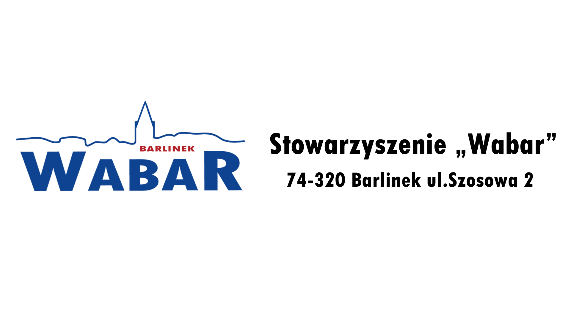 Barlinek, 01.09.2022 r.Beata Krycka,     Piotr Walaszczyk	       				                  Kazimierz Siarkiewicz               (Koordynatorzy projektu)	   				                                                                                 (Prezes Stowarzyszenia WABAR)FORMULARZ ZGŁOSZENIOWY (Kadra)do projektu „Praktyka i doświadczenie drogą do sukcesu” o numerze 2022-1-PL01-KA122-VET-000075649
Konkurs 2022 Runda 1 KA1KA122-VET - Krótkoterminowe projekty na rzecz mobilności osób uczących się i kadry w dziedzinie kształcenia i szkolenia zawodowegoCzęść A – wypełnia kandydat/tka (pracownik) Niniejszym, na podstawie art. 6 ust. 1 pkt a) Rozporządzenia Parlamentu Europejskiego i Rady (UE) 2016/679 z dnia 27 kwietnia 2016 r. w sprawie ochrony osób fizycznych w związku z przetwarzaniem danych osobowych i w sprawie swobodnego przepływu takich danych oraz uchylenia dyrektywy 95/46/WE (dalej zwanym „RODO”  wyrażam zgodę na przetwarzanie moich danych osobowych zawartych w formularzu dla celów rekrutacji do projektu realizowanego w ramach Konkursu 2022 Runda 1 KA1 KA122-VET - Krótkoterminowe projekty na rzecz mobilności osób uczących się i kadry w dziedzinie kształcenia i szkolenia zawodowego. Wyrażam zgodę na wprowadzenie moich danych osobowych do systemów informatycznych Stowarzyszenia Wspierania Edukacji Zawodowej „Wabar” w Barlinku, zgodnie z  art. 6 ust. 1 pkt a) RODO.Administratorem Danych Osobowych (zwanym dalej „ADO”) jest Stowarzyszenie Wspierania Edukacji Zawodowej „Wabar” w Barlinku, z siedzibą w Barlinku, adres: ul. Szosowa 2, 74-320 Barlinek.Stowarzyszenie Wspierania Edukacji Zawodowej „Wabar” w Barlinku wyznaczyła osobę odpowiedzialną za zapewnienie przestrzegania przepisów prawa w zakresie ochrony danych osobowych, z którą można skontaktować się pod adresem e-mail: swbarlinek@interia.euPonadto zgodnie z art. 15-21 oraz art. 77 RODO przysługuje osobie uczącej się prawo dostępu do danych, ich sprostowania, usunięcia (jeśli pozwalają na to przepisy prawa) lub ograniczenia przetwarzania, prawo do wniesienia sprzeciwu wobec przetwarzania danych oraz wniesienia skargi do organu nadzorczego, a także prawo do przenoszenia danych.Dane nie będą przekazywane do państwa pozostającego poza Europejskim Obszarem Gospodarczym (tzw. państwa trzeciego) lub organizacji międzynarodowej.Podane dane osobowe będą przetwarzane w celu spełnienia wymogów prawnych związanych ze wspomnianym projektem.Dane będą przetwarzane przez okres wynikający z odrębnych przepisów prawa.……………………………………..………….data i podpis kandydata/tkiCzęść B – wypełnia kandydat(tka)/przełożony kandydata(tki)/inneII. ZAŚWIADCZENIE O STATUSIE:  PRACOWNIKA INSTYTUCJI OTRZYMUJĄCEJ WSPARCIE Niniejszym zaświadcza się, że…………………………………………………………………………………………………………………..……………………………                                                                                                              (imię i nazwisko) jest zatrudniona/y na stanowisku: …………………………………………………………………………………………….……………………………………… jest specjalistą i osobą prowadzącą szkolenia w zakresie szkolenia zawodowego, należy do kadry organizacji kształcenia zawodowego (odpowiedzialny za organizację), osobą prowadzącą szkolenia i specjalistą lub : ………………………………………………………………………………………..................................................................................      …………………………………..…	         		     			………………………………………………                    pieczęć instytucji							                   podpis 		ANKIETA KWALIFIKACYJNA DLA KADRYDEKLARACJA UCZESTNICTWA –  Ja, niżej podpisana/-yimię i nazwisko ………………………………………………………………………..……………………………………………………………………………..● Oświadczam, że wyrażam zgodę na mój udział w w/w projekcie „Praktyka i doświadczenie drogą do sukcesu” o numerze 2022-1-PL01-KA122-VET-000075649 i mam świadomość, że jest on współfinansowany i realizowany w ramach  Konkursu 2022 Runda 1 KA1 KA122-VET - Krótkoterminowe projekty na rzecz mobilności osób uczących się i kadry w dziedzinie kształcenia i szkolenia zawodowego.●  Oświadczam, że zapoznałem/am się z regulaminem projektu i akceptuję jego postanowienia. ● Wyrażam zgodę na nieodpłatne przeniesienie autorskich praw majątkowych do pracy wykonanej przeze mnie w ramach działań w projekcie. Zgoda obejmuje wszystkie pola eksploatacji, z jednoczesnym wykorzystaniem wykonanej pracy przy utrwalaniu 
i powielaniu w dowolnej formie, dowolnymi metodami, za pomocą dowolnych technik, w tym jej zwielokrotnienie w dowolnym celu zgodnym z obowiązującymi przepisami, nie wyłączając publikacji w gazetach, czasopismach, folderach, publikacjach elektronicznych, stronach internetowych, billboardach, wystawach, konkursach i innych mediach. Niniejsza zgoda nie jest ograniczona czasowo ani tematycznie.● Wyrażam zgodę na nieodpłatne  i niewyłączne utrwalenie, wykorzystanie i publikację mojego wizerunku na potrzeby projektu i jego promocji.Zgoda obejmuje wykorzystanie, utrwalenie i powielenie wykonanych zdjęć w dowolnej formie, dowolnymi metodami, 
za pomocą dowolnych technik, w tym ich zwielokrotnienie w dowolnym celu zgodnym z obowiązującymi przepisami, nie wyłączając publikacji w gazetach, czasopismach, folderach, publikacjach elektronicznych, stronach internetowych, billboardach, wystawach, konkursach i innych mediach. Jednocześnie zrzekam się praw związanych z kontrolą i zatwierdzaniem każdorazowego wykorzystania mojego wizerunku oraz akceptowania formy jego wykorzystania. Niniejsza zgoda nie jest ograniczona czasowo ani tematycznie.● Oświadczam, że zapoznałam/-em się z całością treści powyższych deklaracji, w pełni je rozumiem i akceptuję.● Świadoma/-y odpowiedzialności za składanie nieprawdziwych oświadczeń lub zatajenie prawdy oświadczam, że dane zawarte w niniejszym dokumencie są  prawdziwe.FORMULARZ ZGŁOSZENIOWY (osoba ucząca się)do projektu „Praktyka i doświadczenie drogą do sukcesu” o numerze 2022-1-PL01-KA122-VET-000075649
Konkurs 2022 Runda 1 KA1KA122-VET - Krótkoterminowe projekty na rzecz mobilności osób uczących się i kadry w dziedzinie kształcenia i szkolenia zawodowegoCzęść A – wypełnia kandydat/ka (osoba ucząca się)Niniejszym, na podstawie art. 6 ust. 1 pkt a) Rozporządzenia Parlamentu Europejskiego i Rady (UE) 2016/679 z dnia 27 kwietnia 2016 r. w sprawie ochrony osób fizycznych w związku z przetwarzaniem danych osobowych i w sprawie swobodnego przepływu takich danych oraz uchylenia dyrektywy 95/46/WE (dalej zwanym „RODO”  wyrażam zgodę na przetwarzanie moich danych osobowych zawartych w formularzu dla celów rekrutacji do projektu realizowanego w ramach Konkursu 2022 Runda 1 KA1 KA122-VET - Krótkoterminowe projekty na rzecz mobilności osób uczących się i kadry w dziedzinie kształcenia i szkolenia zawodowego. Wyrażam zgodę na wprowadzenie moich danych osobowych do systemów informatycznych Stowarzyszenia Wspierania Edukacji Zawodowej „Wabar” w Barlinku, zgodnie z  art. 6 ust. 1 pkt a) RODO.Administratorem Danych Osobowych (zwanym dalej „ADO”) jest Stowarzyszenie Wspierania Edukacji Zawodowej „Wabar” w Barlinku, z siedzibą w Barlinku, adres: ul. Szosowa 2, 74-320 Barlinek.Stowarzyszenie Wspierania Edukacji Zawodowej „Wabar” w Barlinku wyznaczyła osobę odpowiedzialną za zapewnienie przestrzegania przepisów prawa w zakresie ochrony danych osobowych, z którą można skontaktować się pod adresem e-mail: swbarlinek@interia.euPonadto zgodnie z art. 15-21 oraz art. 77 RODO przysługuje osobie uczącej się prawo dostępu do danych, ich sprostowania, usunięcia (jeśli pozwalają na to przepisy prawa) lub ograniczenia przetwarzania, prawo do wniesienia sprzeciwu wobec przetwarzania danych oraz wniesienia skargi do organu nadzorczego, a także prawo do przenoszenia danych.Dane nie będą przekazywane do państwa pozostającego poza Europejskim Obszarem Gospodarczym (tzw. państwa trzeciego) lub organizacji międzynarodowej.Podane dane osobowe będą przetwarzane w celu spełnienia wymogów prawnych związanych ze wspomnianym projektem.Dane będą przetwarzane przez okres wynikający z odrębnych przepisów prawa.…………………………..…………………….…….data i podpis kandydata/tkiWyrażam zgodę na wzięcie udziału mojego syna/córki w jakimkolwiek działaniu typu mobilność. …..………………………….……………………….data i podpis rodzica/opiekunaucznia niepełnoletniegoCzęść B – wypełnia kandydat(tka)/wychowawca/kierownik kształcenia zawodowego/inneZAŚWIADCZENIE O STATUSIE UCZNIA:Niniejszym zaświadcza się, że ……………..……………..……………………………………………………………………………………………………                                                                                                              (imię i nazwisko)jest uczniem (podać nazwę i typ szkoły): ……………………………………..……………………………………………………….……………………………….…kształci się w zawodzie ..............................................................................................................................................................................    ………………………………………………	         		     			………………………………………………              pieczęć instytucji/szkoły						                                       podpis ANKIETA KWALIFIKACYJNA UCZNIADEKLARACJA UCZESTNICTWA –  Ja, niżej podpisana/-yimię i nazwisko ………………………………………………………………………..……………………………………………………………………………..zamieszkała/-y ………………………………………………………………………………………………………………………………………………………..● Oświadczam, że wyrażam zgodę na mój udział w w/w projekcie „Praktyka i doświadczenie drogą do sukcesu” o numerze 2022-1-PL01-KA122-VET-000075649e  i mam świadomość, że jest on współfinansowany i realizowany w ramach  Konkursu 2022 Runda 1 KA1 KA122-VET - Krótkoterminowe projekty na rzecz mobilności osób uczących się i kadry w dziedzinie kształcenia i szkolenia zawodowego●  Oświadczam, że zapoznałem/am się z regulaminem projektu i akceptuję jego postanowienia. ● Wyrażam zgodę na nieodpłatne przeniesienie autorskich praw majątkowych do pracy wykonanej przeze mnie w ramach działań w projekcie. Zgoda obejmuje wszystkie pola eksploatacji, z jednoczesnym wykorzystaniem wykonanej pracy przy utrwalaniu i powielaniu w dowolnej formie, dowolnymi metodami, za pomocą dowolnych technik, w tym jej zwielokrotnienie w dowolnym celu zgodnym z obowiązującymi przepisami, nie wyłączając publikacji w gazetach, czasopismach, folderach, publikacjach elektronicznych, stronach internetowych, billboardach, wystawach, konkursach i innych mediach. Niniejsza zgoda nie jest ograniczona czasowo ani tematycznie.● Wyrażam zgodę na nieodpłatne  i niewyłączne utrwalenie, wykorzystanie i publikację mojego wizerunku na potrzeby projektu i jego promocji.Zgoda obejmuje wykorzystanie, utrwalenie i powielenie wykonanych zdjęć w dowolnej formie, dowolnymi metodami, za pomocą dowolnych technik, w tym ich zwielokrotnienie w dowolnym celu zgodnym z obowiązującymi przepisami, nie wyłączając publikacji w gazetach, czasopismach, folderach, publikacjach elektronicznych, stronach internetowych, billboardach, wystawach, konkursach i innych mediach. Jednocześnie zrzekam się praw związanych z kontrolą i zatwierdzaniem każdorazowego wykorzystania mojego wizerunku oraz akceptowania formy jego wykorzystania. Niniejsza zgoda nie jest ograniczona czasowo ani tematycznie.● Oświadczam, że zapoznałam/-em się z całością treści powyższych deklaracji, w pełni je rozumiem i akceptuję.● Świadoma/-y odpowiedzialności za składanie nieprawdziwych oświadczeń lub zatajenie prawdy oświadczam, że dane zawarte w niniejszym dokumencie są  prawdziwe..Lp.KryteriumPunktacjaMax liczba pkt.Średnia ocen w przeliczeniu na pkt.(na podstawie wyników klasyfikacji za 
I. semestr lub końcoworocznej)1-1010Ocena zachowania:Poprawne-1 pkt.     Dobre-2 pkt.    bardzo dobre-4 pkt. Wzorowe-6 pkt.1-66Wynik egzaminu zawodowego	(zdany 2 pkt., niezdany 0 pkt.)0-22Aktywność społeczna w szkole i poza niąnp.: praca w samorządzie uczniowskim, wolontariat, krwiodawstwo, …. (jedna aktywność  1pkt.)0-55Udział i sukcesy w konkursach, zawodach, olimpiadach (na szczeblu szkolnym 1 pkt., powiat. 2 pkt., wojewó. 3 pkt., ogólnopolskim 5 pkt.)0-55Udział w zajęciach pozalekcyjnych -potwierdzone zainteresowanie zawodem np.: udział w pozaszkolnych formach doskonalenia, koła zainteresowań (jedna forma  1pkt.)0-33Frekwencjaponiżej  80%- 0 pkt.    80% - 84%-1 pkt.        85% - 89% - 2 pkt.   90% - 94% -3 pkt.        95% - 97% - 4 pkt.      98% - 100%  -5 pkt.0-55Ocena z j. obcego niemieckiego/angielskiego dopuszczający (2) -1 pkt.    dostateczny (3)  - 2 pkt.      dobry (4)  - 3 pkt.bardzo dobry (5) -4 pkt.      celujący (6) - 5 pkt.1-55Uwagi pozytywne i negatywne 
w dzienniku lekcyjnym+1 do -11Kryterium wykluczenia społecznego(np.: niski dochód w rodzinie, niepełnosprawność, miejsce zamieszkania-wieś, półsieroctwo/sieroctwo,…)0-12Opinia wychowawcy klasy lub pedagoga szkolnego z rekomendacją do udziału w formie wsparcia ………………………………………………………………….0-22Test wiedzy z j. obcego na poziomie A 2 (ex ante)0% –39% - 0 pkt.      40% –54% - 1 pkt.        55% –69% -2 pkt.70% –84% -3 pkt      85% –95%-4 pkt.          96% i powyżej -5 pkt.	0-55            RAZEM            RAZEM        50        50Średnia ocen 
na I. semestr/koniec roku szk.Liczba 
punktówŚrednia ocen 
na I. semestr/koniec roku szk.Liczba 
punktów2,49 i poniżej13,50 – 3,74	62,50 – 2,7423,75 – 3,9972,75 – 2,9934,0 – 4,2483,00 – 3,2444,25 – 4,4993,25 – 3,4954,5 i powyżej 10Lp.KryteriumPunktacjaMax liczba pkt.Udział po raz pierwszy w mobilności kadry finansowanej ze środków unijnych0-11Udział po raz pierwszy w szkoleniu job shadowing0-11Podnoszenie kwalifikacji, doskonalenie zawodowe – udział w przynajmniej jednej formie w ostatnim roku (należy podać nazwę szkolenia/kursu)0-11Praca na rzecz szk. i środow. lokaln. związana z kszt. zawod.pełnienie funkcji społ., realizacja stałych zadań 2 pkt.                                                                 przygotowywanie uczniów do egz. zawodowego             1 pkt.Przygotow. do konkursów i olimpiad przedmiotowych  1 pkt.współpraca z pracodawcami/szkołami         1 pkt.organizacja imprez zawodoznawczych         1 pkt.0-6 6Zaangażowanie w działania dodatkowe – projekty, dodatkowe przedsięwzięcia na rzecz młodzieży lub kształcenia zawodowego0-11Nauczyciel przedmiotów zawodowych w technikum lub Branżowej Szkoły Zawodowej0-11Czynny doradca zawodowy / Trener0-11Specjalista i osoba prowadząca szkolenia w zakresie kształcenia zawodowego0-11Należy do kadry - odpowiedzialny za organizację kształcenia zawodowego0-11Deklaracja dzielenia się zdobytą wiedzą z innymi nauczycielami/współpracownikamiprzygotowanie prezentacjilekcje otwarteprzygotowanie materiałów na stronę internetową szkoły/instytucji, artykułu do prasy, zdjęć, etc.                 (jedna forma 1 pkt.)0-33Test wiedzy z j. obcego na poziomie B10% –39%   -0 pkt.    40% –54%  -1 pkt.    55% –69%  -2 pkt.70% –84%  -3 pkt    85% –95%  -4 pkt.    96% i pow. - 5 pkt.0-55RAZEMRAZEM2222Dane podstawowe kandydata/tkiDane podstawowe kandydata/tkiImięNazwiskoPłećPESELData i miejsce urodzeniaObywatelstwoAdres zamieszkania (ulica, kod pocztowy, miasto)Telefon kontaktowyEmailInformacje o kandydacie/tceInformacje o kandydacie/tceStanowiskoMiejsce pracy (pełna nazwa, adres, numer NIP)Staż pracy KryteriumKryteriumTAKNIENIEL. pktUdział po raz pierwszy w wyjeździe o podobnym charakterze za granicę            (0-1 pkt.)Udział po raz pierwszy w wyjeździe o podobnym charakterze za granicę            (0-1 pkt.)Udział po raz pierwszy w szkoleniu job shadowing                                               (0-1 pkt.)Udział po raz pierwszy w szkoleniu job shadowing                                               (0-1 pkt.)Podnoszenie kwalifikacji, doskonalenie zawodowe – udział w przynajmniej jednej formie w ostatnim roku (należy podać nazwę szkolenia/kursu)                                        (0-1 pkt)…………………………………………………………………………………………………..Podnoszenie kwalifikacji, doskonalenie zawodowe – udział w przynajmniej jednej formie w ostatnim roku (należy podać nazwę szkolenia/kursu)                                        (0-1 pkt)…………………………………………………………………………………………………..Praca na rzecz szkoły i środowiska lokalnego związana z kształceniem zawodowympełnienie funkcji społecznych, realizacja stałych zadań                                    (0-2 pkt.) ..……………………………………………………………………………………………………………………………………..………………………………………………………………przygotowywanie uczniów do egzaminu zawodowego                                     (0-1 pkt.)przygotowywanie do konkursów i olimpiad przedmiotowych                            (0-1 pkt.)współpraca z pracodawcami                                                                             (0-1 pkt.)organizacja wycieczek zawodoznawczych                                                        (0-1 pkt.)Praca na rzecz szkoły i środowiska lokalnego związana z kształceniem zawodowympełnienie funkcji społecznych, realizacja stałych zadań                                    (0-2 pkt.) ..……………………………………………………………………………………………………………………………………..………………………………………………………………przygotowywanie uczniów do egzaminu zawodowego                                     (0-1 pkt.)przygotowywanie do konkursów i olimpiad przedmiotowych                            (0-1 pkt.)współpraca z pracodawcami                                                                             (0-1 pkt.)organizacja wycieczek zawodoznawczych                                                        (0-1 pkt.)Zaangażowanie w działania dodatkowe prowadzone przez poszczególnych Partnerów (w przypadku IP-H również jego członków/instytucji) – projekty, dodatkowe przedsięwzięcia na rzecz młodzieży lub kształcenia zawodowego                                                      (0-1pkt.)…………………………………………………………………………………………………..…………………………………………………………………………………………………..Zaangażowanie w działania dodatkowe prowadzone przez poszczególnych Partnerów (w przypadku IP-H również jego członków/instytucji) – projekty, dodatkowe przedsięwzięcia na rzecz młodzieży lub kształcenia zawodowego                                                      (0-1pkt.)…………………………………………………………………………………………………..…………………………………………………………………………………………………..Nauczyciel przedmiotów zawodowych w Technikum lub Branżowej Szkoły  Zawodowej                                                                                                                   
                                                                                                                              (0-1 pkt.)Nauczyciel przedmiotów zawodowych w Technikum lub Branżowej Szkoły  Zawodowej                                                                                                                   
                                                                                                                              (0-1 pkt.)Czynny doradca zawodowy / Trener                                                                     (0-1 pkt.)Czynny doradca zawodowy / Trener                                                                     (0-1 pkt.)Specjalista i osoba prowadząca szkolenia w zakresie szkolenia zawodowego    (0-1 pkt.)Specjalista i osoba prowadząca szkolenia w zakresie szkolenia zawodowego    (0-1 pkt.)Kadra organizacji kształcenia zawodowego (odpowiedzialny za organizację)       (0-1 pkt.)Kadra organizacji kształcenia zawodowego (odpowiedzialny za organizację)       (0-1 pkt.)Deklaracja dzielenia się zdobytą wiedzą z innymi nauczycielami/współpracownikamiprzygotowanie prezentacji                                                                      lekcje otwarte                                                                                        przygotowanie materiałów na stronę internetową szkoły/instytucji, artykułu do prasy, zdjęć, etc.(jedna forma 1 pkt.)                                                                         (0-3 pkt)                                                       Deklaracja dzielenia się zdobytą wiedzą z innymi nauczycielami/współpracownikamiprzygotowanie prezentacji                                                                      lekcje otwarte                                                                                        przygotowanie materiałów na stronę internetową szkoły/instytucji, artykułu do prasy, zdjęć, etc.(jedna forma 1 pkt.)                                                                         (0-3 pkt)                                                       Członkostwo w organizacji związanej kształceniem zawodowym                          (0-1 pkt)Członkostwo w organizacji związanej kształceniem zawodowym                          (0-1 pkt)Test wiedzy z j. obcego na poziomie B1           Wynik: ………….……….…          (0-5 pkt)Test wiedzy z j. obcego na poziomie B1           Wynik: ………….……….…          (0-5 pkt)Suma punktówSuma punktówZakwalifikowany do udziału  w ProjekcieLista rezerwowaTAKNIENIENIEGrupa językowa wg poziomu zaawansowania………………………………………………………………………podpis uczestnika                                         ………………………………………………………………………  Podpis koordynatora……………………………………………….…                (miejscowość i data)...............................................................                   (czytelny podpis uczestnika)Dane podstawowe kandydata/tkiDane podstawowe kandydata/tkiImięNazwiskoPłeć PESELData i miejsce urodzenia (dd/mm/rrrr)ObywatelstwoAdres zamieszkania (ulica, kod pocztowy, miasto)Telefon kontaktowyEmailInformacje o kandydacie/tceInformacje o kandydacie/tceTryb kształcenia zawodowegoDziedzina kształcenia wg klasyfikacji zawodówLiczba ukończonych lat kształcenia zawodowego (0/1/2/3/4)Rok szkolny (20..  /20..  )KryteriumKryteriumDaneL. pkt.Wyniki w nauce w r. szk. 2021/22 lub ostatnim semestrze                                                         (1-10 pkt.)Wyniki w nauce w r. szk. 2021/22 lub ostatnim semestrze                                                         (1-10 pkt.)Ocena z j. obcego w r. szk. 2021/22 lub ostatnim semestrze                                                        (1-5 pkt.)Ocena z j. obcego w r. szk. 2021/22 lub ostatnim semestrze                                                        (1-5 pkt.)Frekwencja na zaj. w r. szk. 2021/22 lub ostatnim semestrze                                                      (0-5 pkt.) Frekwencja na zaj. w r. szk. 2021/22 lub ostatnim semestrze                                                      (0-5 pkt.) Ocenę z zachowania w r. szk. 2021/22 lub ostatnim semestrze                                                   (1-6 pkt.)- ocena nieodpowiednia i naganna nie jest punktowanaOcenę z zachowania w r. szk. 2021/22 lub ostatnim semestrze                                                   (1-6 pkt.)- ocena nieodpowiednia i naganna nie jest punktowanaWynik egzaminu zawodowego	                                                           (zdany 2 pkt., niezdany 0 pkt.)Wynik egzaminu zawodowego	                                                           (zdany 2 pkt., niezdany 0 pkt.)Uwagi pozytywne i negatywne w dzienniku lekcyjnym                                                         (+1 do -1 pkt.)Otrzymałem kary statutowe (jeśli tak, podać jakie: ………………………...………………………………………….…)Uwagi pozytywne i negatywne w dzienniku lekcyjnym                                                         (+1 do -1 pkt.)Otrzymałem kary statutowe (jeśli tak, podać jakie: ………………………...………………………………………….…)Aktywność społeczna w szkole i poza nią np.: praca w samorządzie uczniowskim, wolontariat, krwiodawstwo, (jedna aktywność  1pkt.)                                                                                          (0-5 pkt)…………………………………………………………………………………………………………………………………………………………Aktywność społeczna w szkole i poza nią np.: praca w samorządzie uczniowskim, wolontariat, krwiodawstwo, (jedna aktywność  1pkt.)                                                                                          (0-5 pkt)…………………………………………………………………………………………………………………………………………………………Udział i sukcesy w konkursach, zawodach, olimpiadach (na szczeblu szkolnym 1pkt., powiatowym 2pkt., wojewódzkim 3pkt., ogólnopolskim 5 pkt.) …………………………………………………………………Udział i sukcesy w konkursach, zawodach, olimpiadach (na szczeblu szkolnym 1pkt., powiatowym 2pkt., wojewódzkim 3pkt., ogólnopolskim 5 pkt.) …………………………………………………………………Udział w zajęciach pozalekcyjnych - potwierdzone zainteresowanie zawodem np.: udział w pozaszkolnych formach doskonalenia, koła zainteresowań (jedna forma 1pkt.)                      (0-3 pkt.)…………………………………………………………………………………………………………………………………………………………                                                                                                               Udział w zajęciach pozalekcyjnych - potwierdzone zainteresowanie zawodem np.: udział w pozaszkolnych formach doskonalenia, koła zainteresowań (jedna forma 1pkt.)                      (0-3 pkt.)…………………………………………………………………………………………………………………………………………………………                                                                                                               Opinia wychowawcy klasy lub pedagoga szkolnego z rekomendacją do udziału w formie wsparcia ………………………………………..….………………………………………………….………………………….…………………………………………………………………………….…………………………………………………………………………………………………………………………………………………………………….…………………………………2Opinia wychowawcy klasy lub pedagoga szkolnego z rekomendacją do udziału w formie wsparcia ………………………………………..….………………………………………………….………………………….…………………………………………………………………………….…………………………………………………………………………………………………………………………………………………………………….…………………………………1Opinia wychowawcy klasy lub pedagoga szkolnego z rekomendacją do udziału w formie wsparcia ………………………………………..….………………………………………………….………………………….…………………………………………………………………………….…………………………………………………………………………………………………………………………………………………………………….…………………………………0Sytuacja społeczna                                                                                                                                TAK/ NIESytuacja społeczna                                                                                                                                TAK/ NIEOpinia lub orzeczeniem Poradni PP lub Szkolnego Zesp .ds. Pomocy Psychologiczno-Pedagogicznej                                                                                                                             
                                                                                                                                                                  TAK/ NIEOpinia lub orzeczeniem Poradni PP lub Szkolnego Zesp .ds. Pomocy Psychologiczno-Pedagogicznej                                                                                                                             
                                                                                                                                                                  TAK/ NIEXRealizuję w danym roku praktyki zawodowe.                                                                                  TAK/ NIERealizuję w danym roku praktyki zawodowe.                                                                                  TAK/ NIEXTest wiedzy z j. obcego na poziomie B1                                                                                            (0-5 pkt.)  Wynik testu decyduje o przydziale do grupy wg stopnia zaawansowania i będzie miał wpływ na ilość godzin z przygotowania językowego                                                      Test wiedzy z j. obcego na poziomie B1                                                                                            (0-5 pkt.)  Wynik testu decyduje o przydziale do grupy wg stopnia zaawansowania i będzie miał wpływ na ilość godzin z przygotowania językowego                                                      Suma punktówSuma punktówZakwalifikowany do udziału  w ProjekcieLista rezerwowaLista rezerwowaTAKTAKNIEGrupa językowa wg poziomu zawansowania12233……………………………………………………..………………………………………………………………………………………………………………………………………………………………………………………….……………….……………………..………………………………………………………………..………………………………………………………………………………………………………………………………………………………………………………………….……………….……………………..………………………………………………………………..………………………………………………………………………………………………………………………………………………………………………………………….……………….……………………..…………podpis uczniaPodpis wychowawcy/kierownika kształcenia zawodowego            Podpis koordynatora…………………………………………………..               (miejscowość i data)...............................................................                   (czytelny podpis uczestnika)